LESSON DEVELOPMENT TWO EXAMINING BLOOD VESSELS 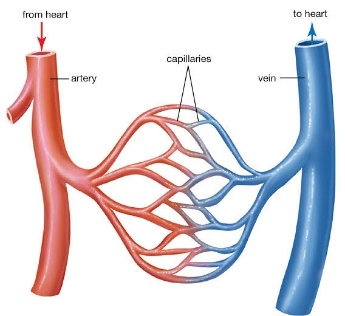 STAGE/TIMETEACHER’S ACTIVITIESLEARNER'S ACTIVITIES – MIND/HANDS ONLEARNING POINTSStep 1Introduction (5 minutes)You are always advised not to play with sharp objects like blades, knives, needles, etc. True/False What happens when you play with such object? When it cuts, what comes out? Blood is very important in the blood that’s why you are warned not to play with sharp objects. This is because blood is life. What other things has blood? Name them. Teacher’s remark – The blood in the blood are in the vessels called blood vessels. TrueIt cuts.BloodListen to the teacher’s comments.Animals have blood – chicken, goat, cow, etc.Listen to the teacher’s remark and lesson’s introduction – Blood Vessels. Linking the Previous knowledge to the new lesson Step 2 Development (5 minutes) Grouping1. Groups the learners into four groups – A, B, C, and D. 2. Guide the learners to choose a leader and secretary for your group. 3. Gives each group learning materials –  chart or model of the blood vessels. 1. Belong to a group. 2. Choose their leader and secretary. 3. Received learning materials for their group. Learner’s group, leader and secretary confirmed.Step 3Development(10 minutes)Present the model or chart of the blood vessels to the pupils.Guide them to identify the different parts of the blood vessels.The Blood Vessels Step 4 Development(10 minutes)Ask each pupil the group to draw and label the heart. Describe and choose one or two for presentation. TYPES OF BLOOD VESSELS There are three main types of blood vessels – Artery – It moves blood from the heart to the tissues of the body. Vein – It moves blood from tissues of the body to the heart. Capillary – It connects the flow of blood between Artery and Vein. Groups Evaluation Step 5Development (5 minutes) Asks each group to present their answers so that you can compare responses with those of other groups.Call on one or two groups for presentation.Presentation Presentation Step 6Conclusion(5 minutes)To conclude the lesson, the teacher revises the entire lesson and ask the key questions.     THE BLOOD VESSELS The blood vessels are the vessels that move blood from the heart to the heart throughout human body. The learners listen, ask and answer questions.Lesson Conclusion 